В Красноярском крае Программа поддержки местных инициатив является частью государственной программы "Содействие развитию местного самоуправления". Программу реализуют: Министерство финансов Красноярского края и ККГБУ ДПО «Институт государственного и муниципального управления при Правительстве Красноярского края».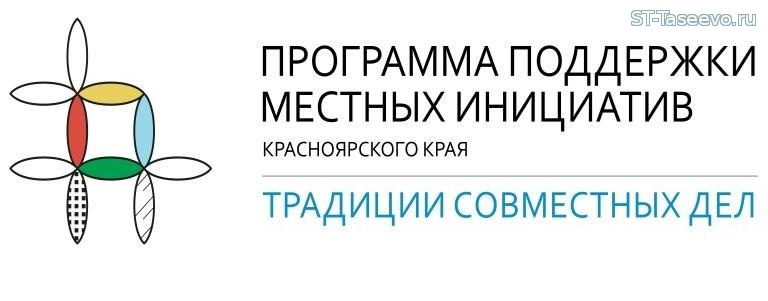 Объем средств краевого бюджета:2017 год - 60 млн. рублей;2018 год -100 млн. рублей;2019 год -120 млн. рублей;Цель ППМИ - решение проблем местного уровня путем вовлечения всех заинтересованных сторон: населения, бизнеса, ОМСУ; повышение эффективности использования финансовых средств.ППМИ позволяет:- оперативно выявлять и решать наиболее острые социальные проблемы местного уровня, являющиеся реальным приоритетом населения;
- вовлекать население в решение местных проблем;
- привлекать для решения этих проблем все доступные имеющиеся местные ресурсы.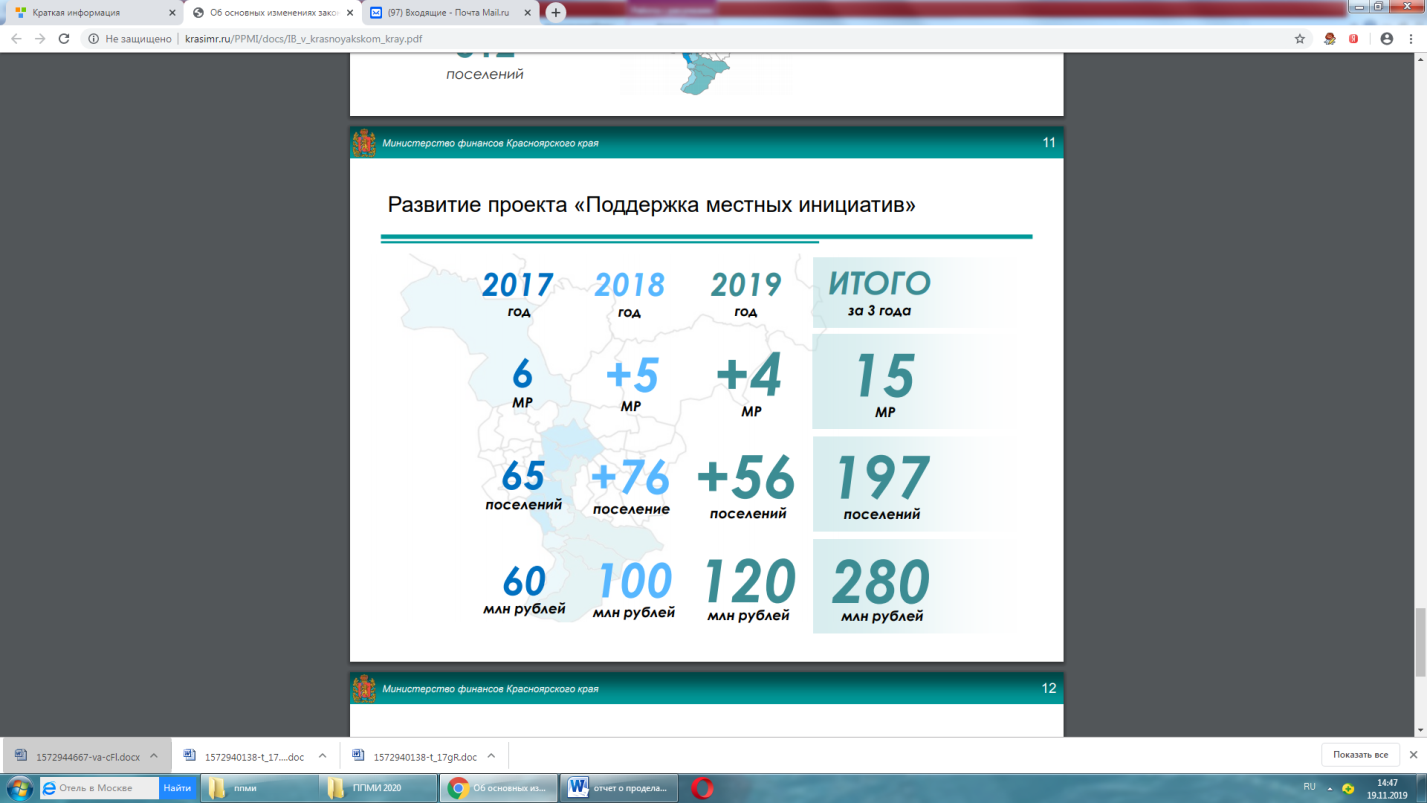 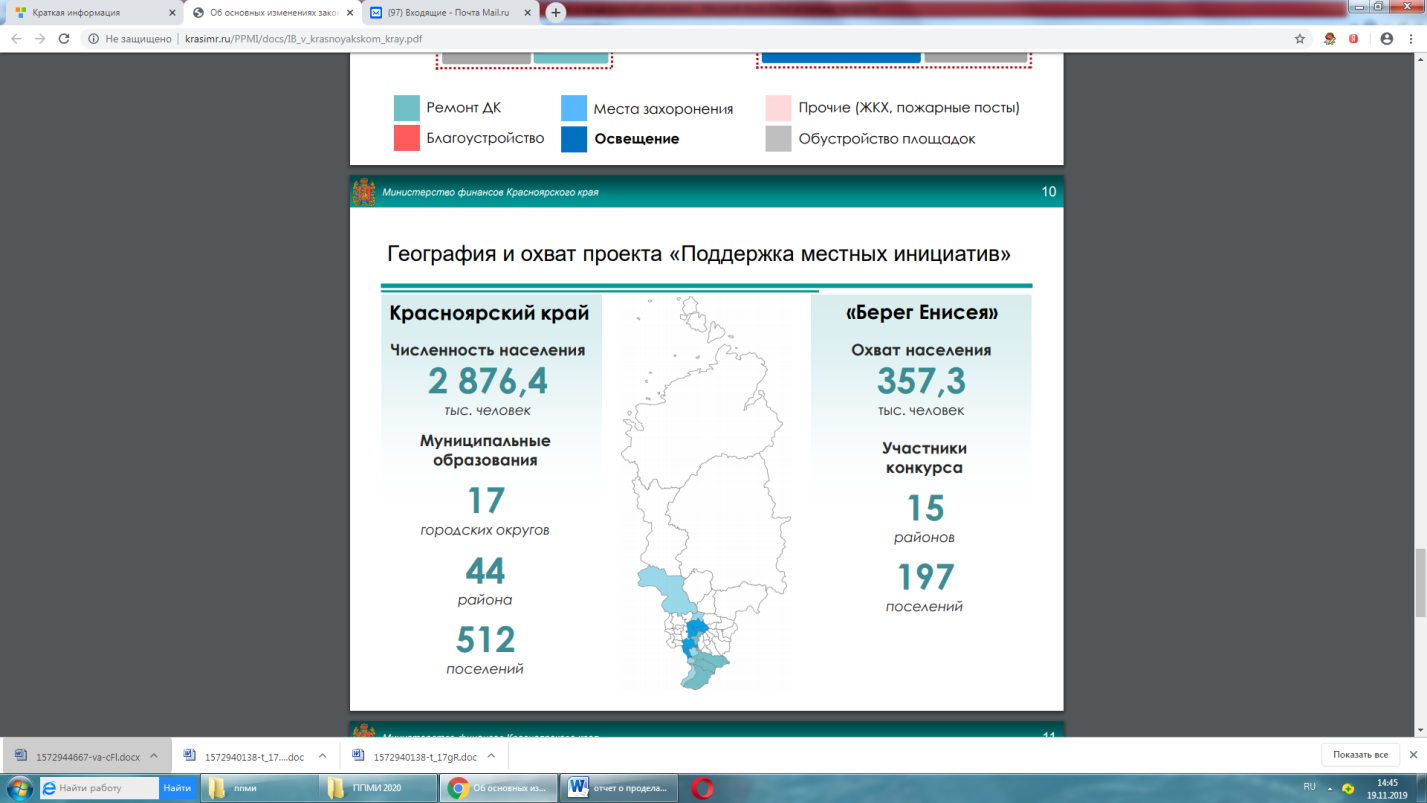 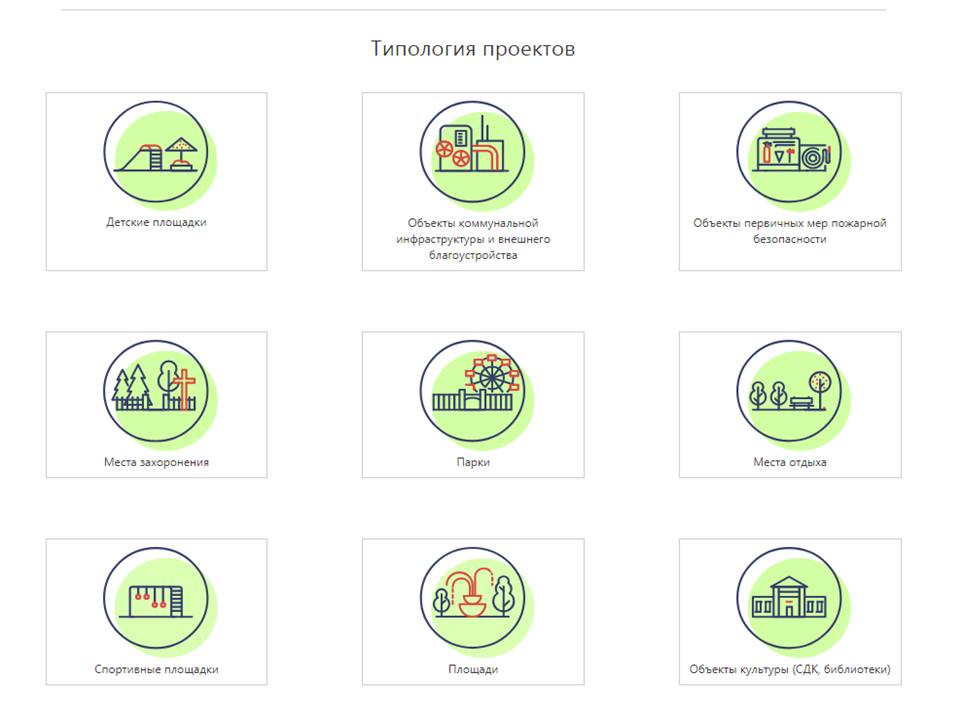 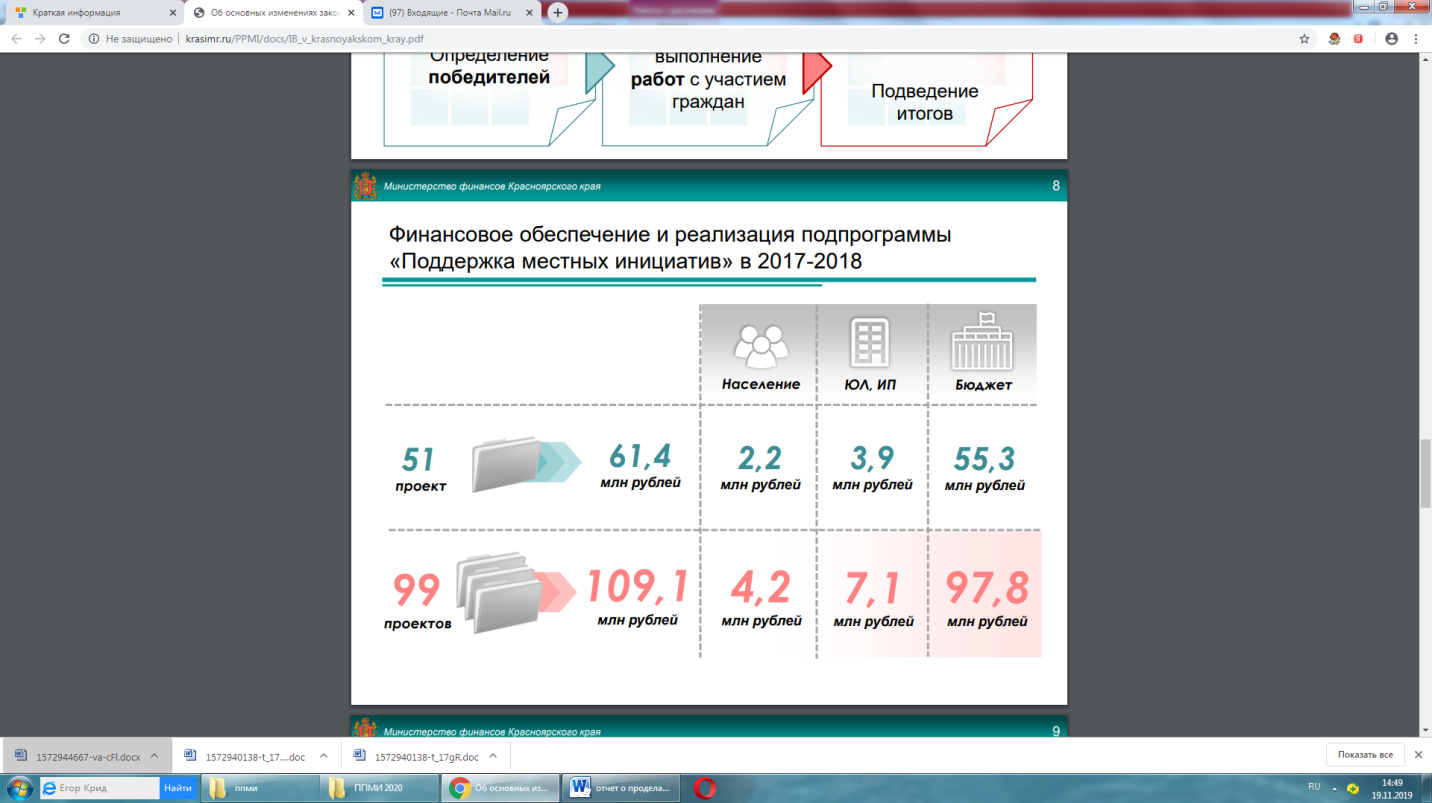 Реализация программы ППМИ на территории МО 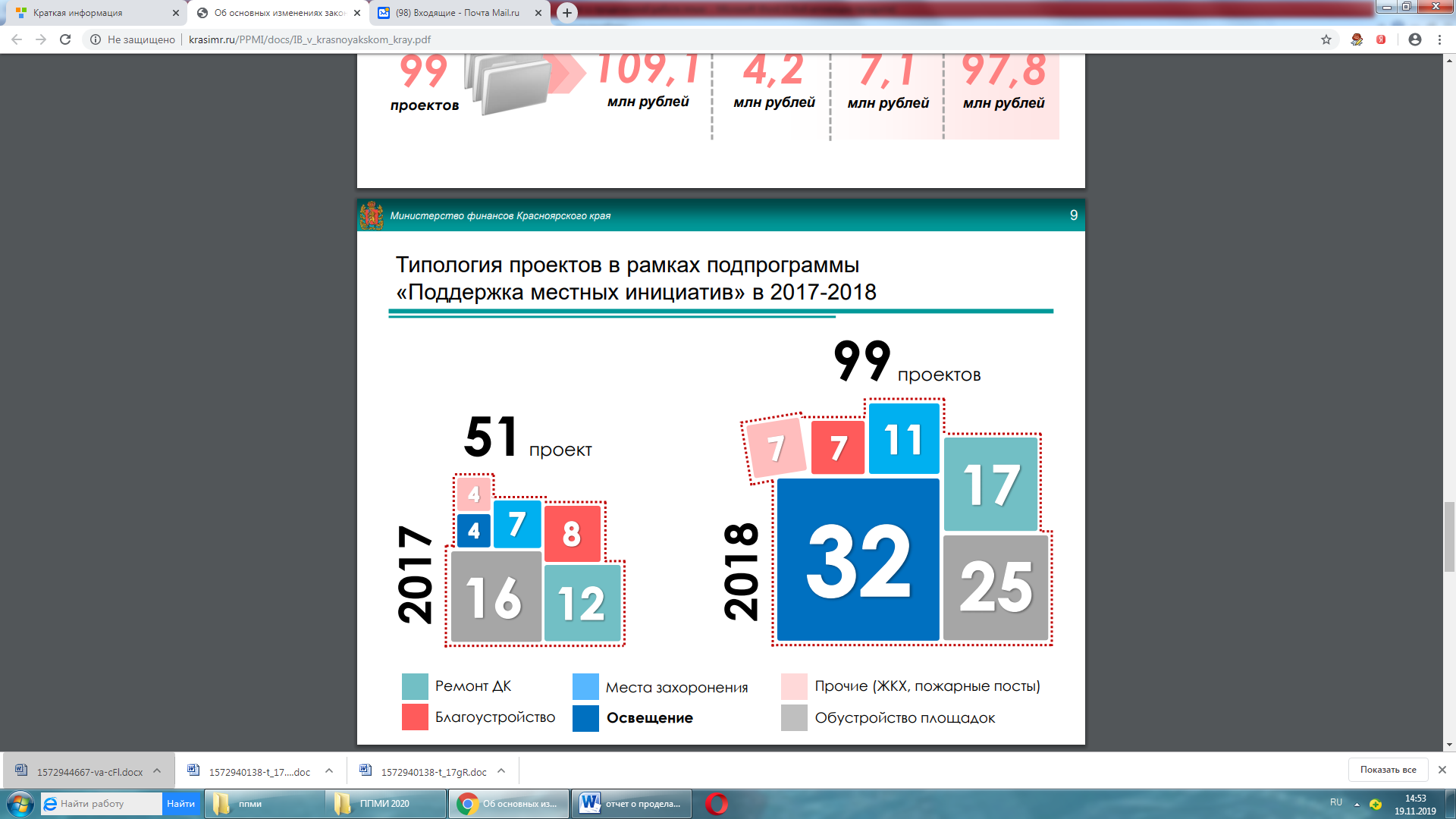 «Сизинский сельсовет» 2018 год – ремонт ограждения кладбища в с. Сизая (длина по периметру 998 м)Стоимость материалов –  480 123 руб. Работа – 266 295 руб.Реализация программы ППМИ на территории МО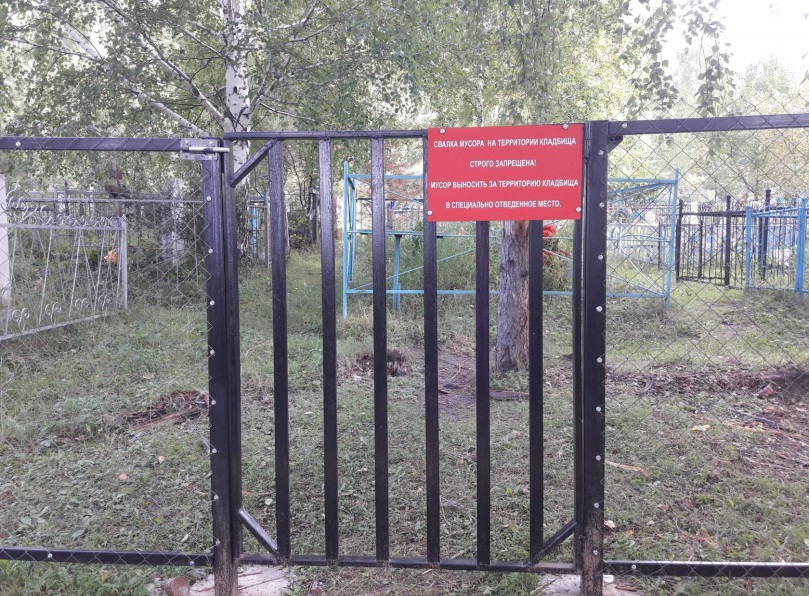 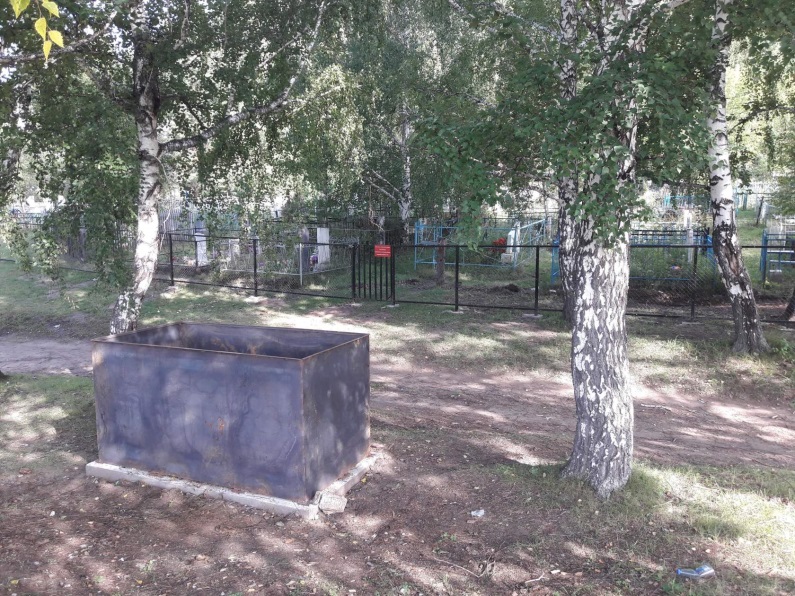 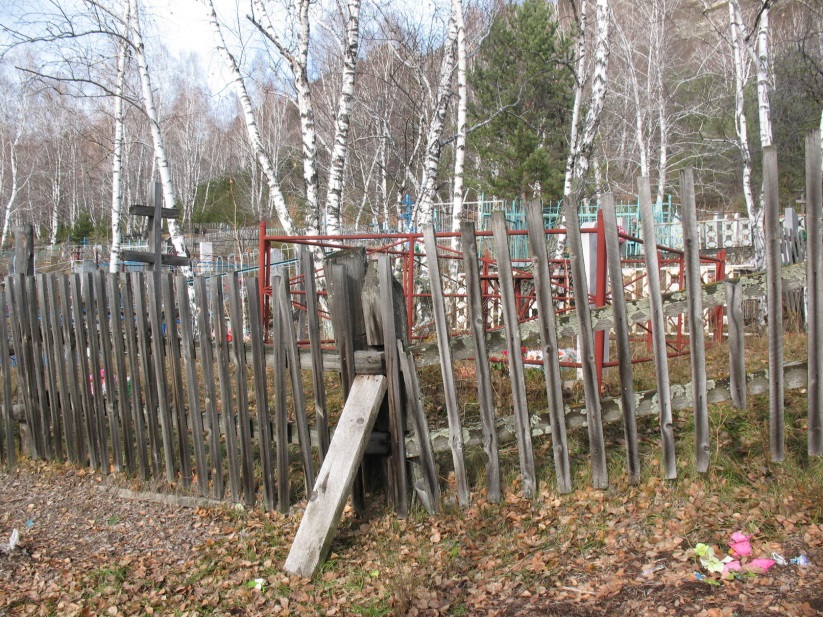 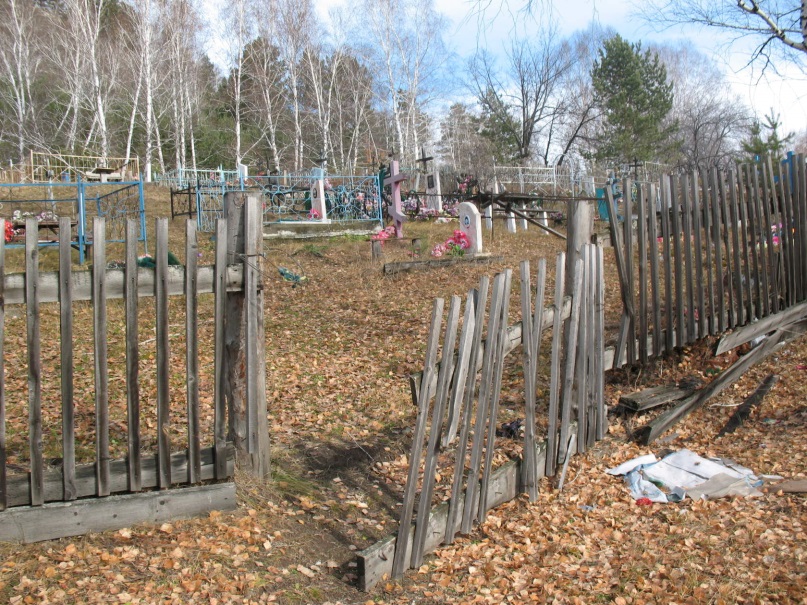 «Сизинский сельсовет» 2019 год – обустройство спортивно – игровой площадки в с. Сизая Изготовление и установка малых архитектурных форм – 500 тыс. руб.Вырубка тополей -150 тыс. руб.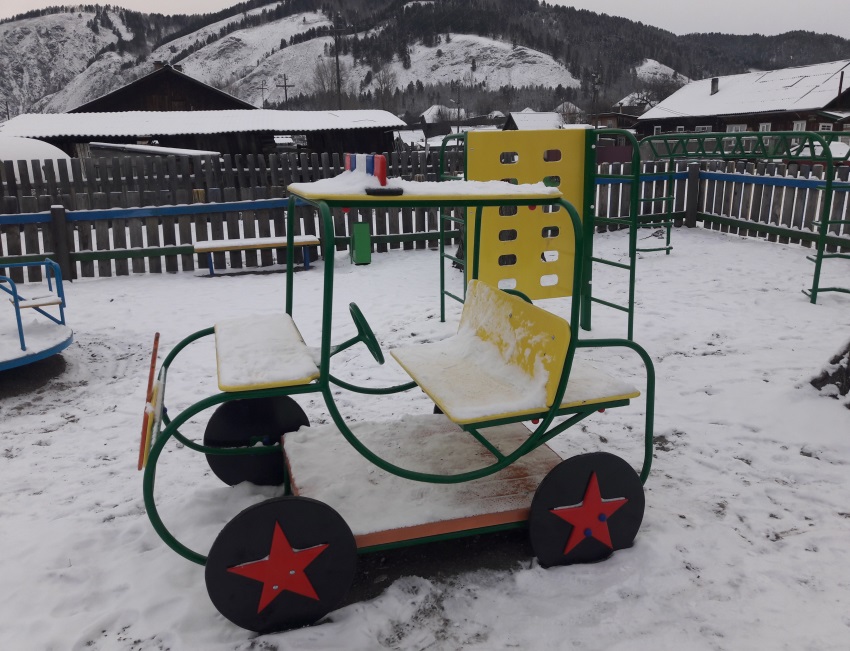 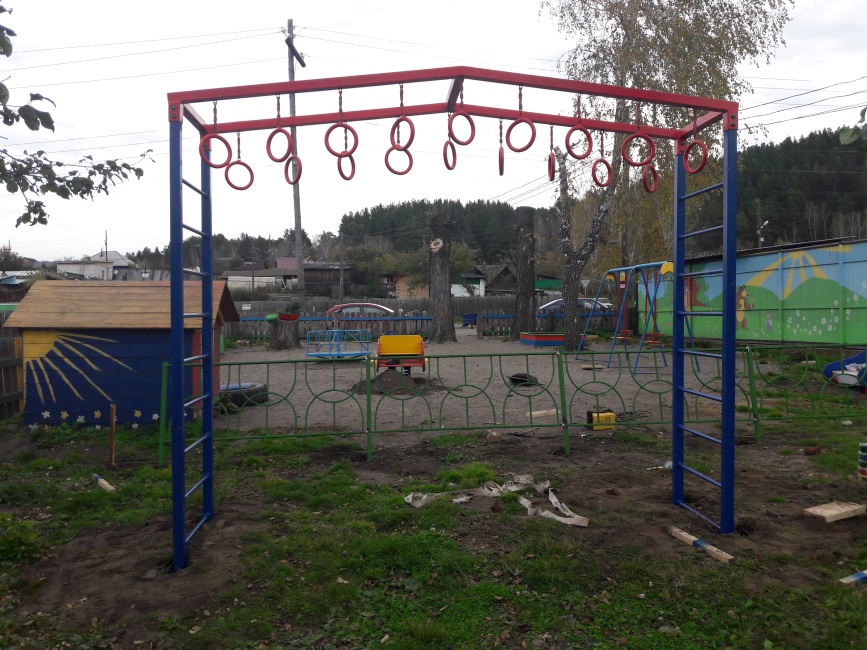 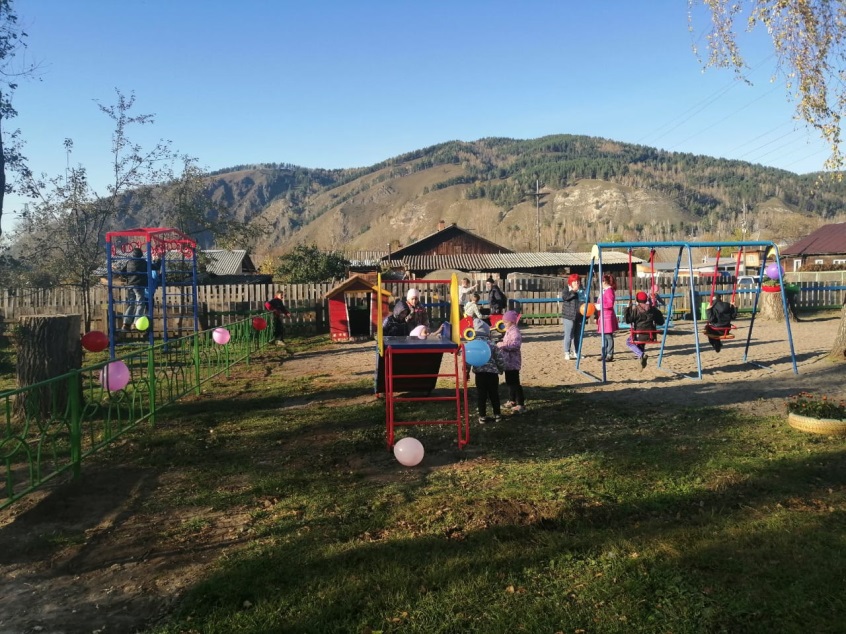 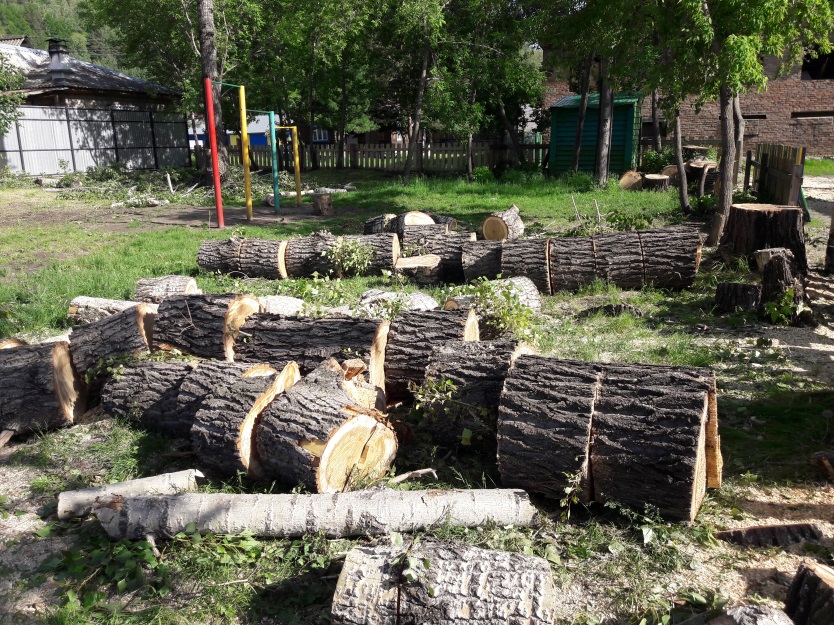 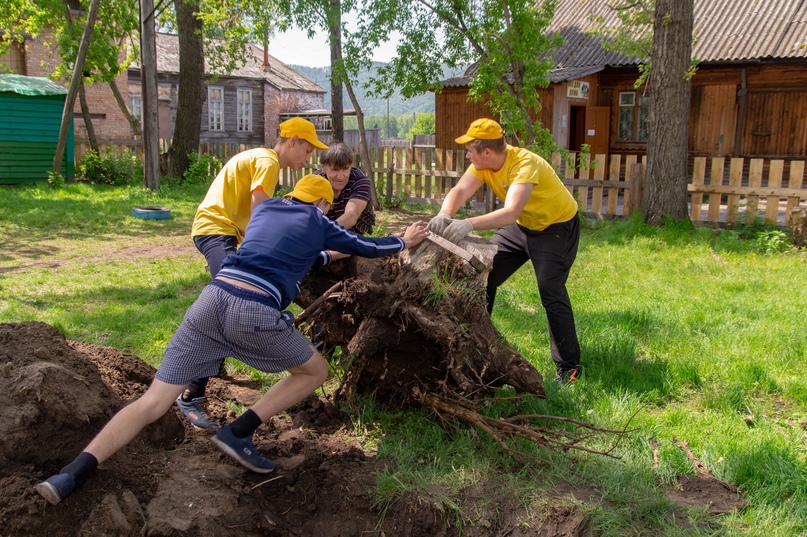 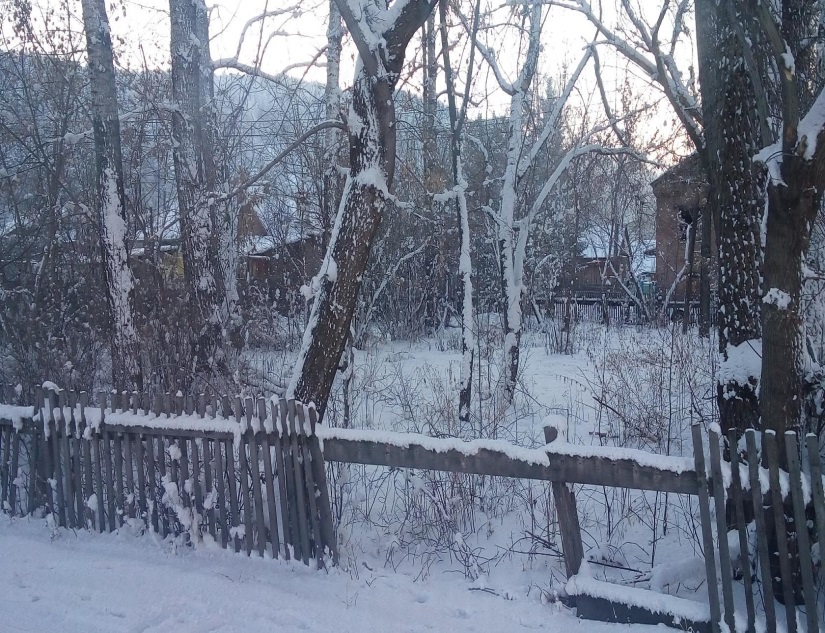 Предложение для реализации программы ППМИ на территории МО«Сизинский сельсовет» на 2020 год –  приобретение оборудования и обустройство спортивно-игровой площадки в с. Сизая                                                (на примере села Субботино) 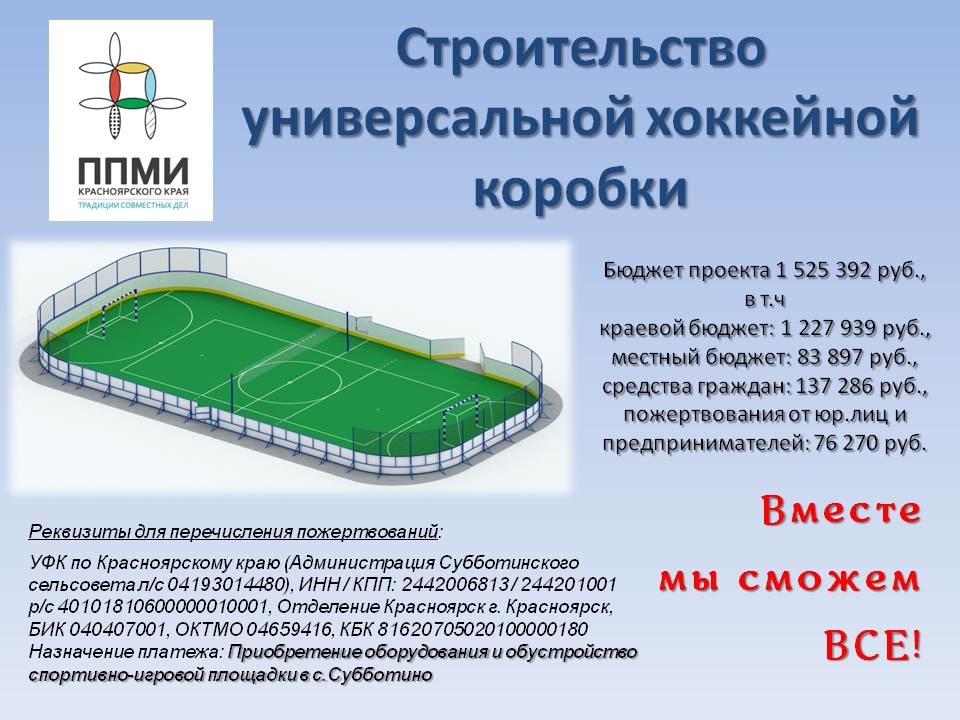 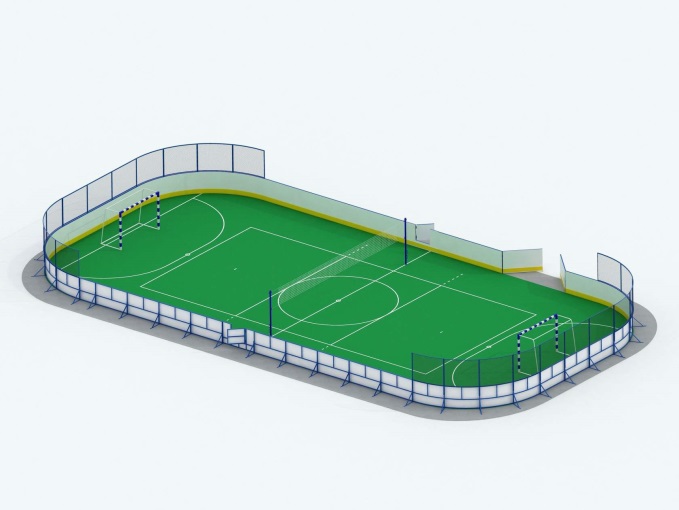 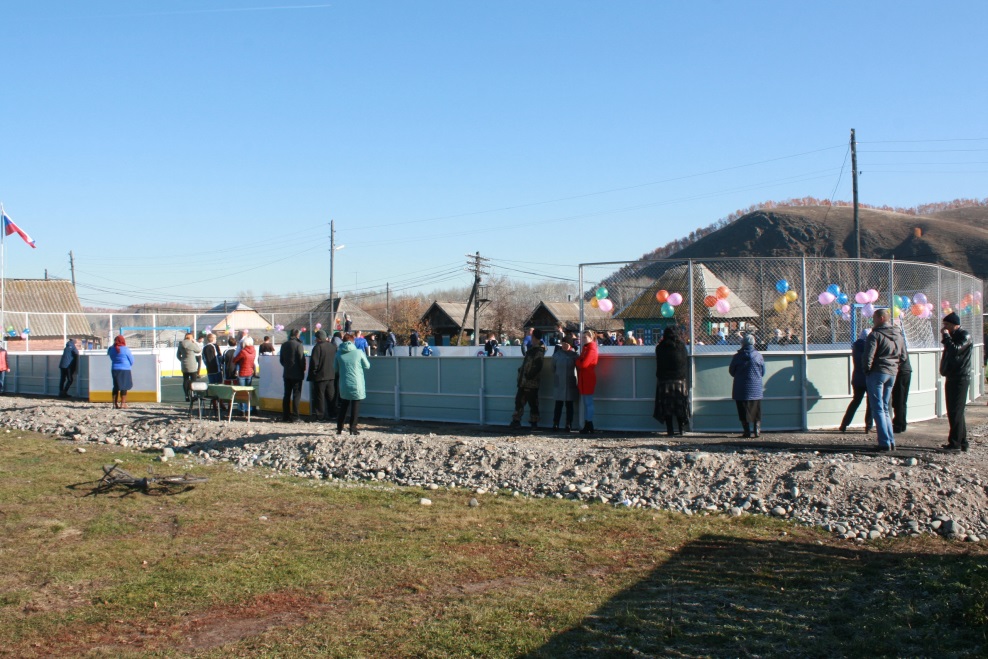 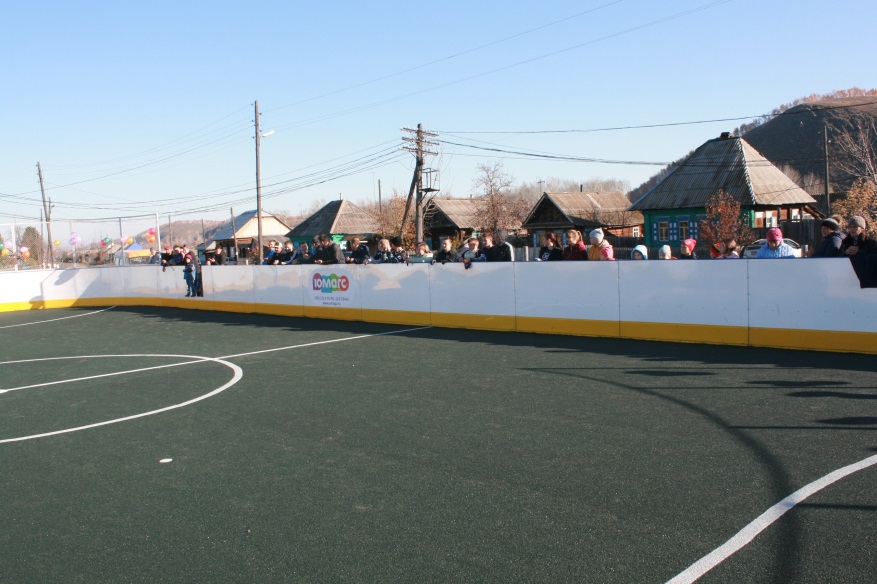 № п/пВиды источниковСумма (тыс. руб.)1231Местный бюджет (не менее 5 % от суммы проекта)60,000 2Население - безвозмездные поступления от физических лиц (жителей) (не менее 3 % от суммы проекта)51,962 4Субсидия бюджету муниципального образования из краевого бюджета на реализацию программ по поддержке местных инициатив (не более 85% от суммы проекта)634,453 ИТОГО746,415№ п/пВиды источниковСумма (тыс. руб.)1231Местный бюджет (не менее 5 % от суммы проекта) -9%58,5002Население - безвозмездные поступления от физических лиц (жителей) (не менее 3 % от суммы проекта) - 6%39,0004Субсидия бюджету муниципального образования из краевого бюджета на реализацию программ по поддержке местных инициатив (не более 85% от суммы проекта)552,500Итого:650,000